Chinese American Association of Minnesota (CAAM) 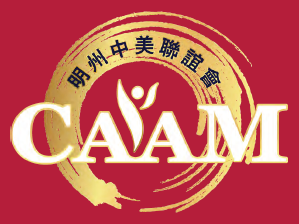 MEMBERSHIP APPLICATION YES, I would like to become a member of CAAM†Please fill out this form completely and follow the instructions for submission.  (*: required)CAAM does not sell, or share, personal info of applicants with any outside parties.________________________________________              *Name (Please list the name in your official ID.)      __________________________________________________________________________________________*Address                                                                                         *City                                  *State                   *Zip_____________________________________     ________________________*Email 						       *Phone_____________________________________     ________________________*Signature 					       *Date--------------------------------------------------------------------------------------------------------------ANNUAL MEMBERSHIP LEVELS General MembershipYou have to complete minimum volunteer service time with the certificate issued by CAAM Lifetime Membership ($1000 one-time) Single adult or two adults in a marital relationship or partnership.Please mail your filled application form with the CAAM officially issued certificates of your volunteer service time for CAAM organized or co-organized events in one calendar year. Mail to:  CAAM, PO Box 582584, 100 1st St S, Minneapolis, MN 55401Email:    info@caam.org         Website: www.caam.orgChinese American Association of Minnesota is a 501(c)3 non-profit organization.Your membership donation is tax-deductible.† CAAM reserves the right to deny membership.